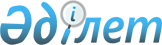 2009 жылғы 24 желтоқсандағы № 24-3 "2010-2012 жылдарға арналған қалалық бюджет туралы" мәслихаттың шешіміне өзгерістер мен толықтырулар енгізу туралы
					
			Күшін жойған
			
			
		
					Батыс Қазақстан облысы Орал қалалық мәслихатының 2010 жылғы 5 қарашадағы № 33-1 шешімі. Батыс Қазақстан облысы Орал қаласының әділет басқармасында 2010 жылғы 11 қарашада № 7-1-198 тіркелді. Күші жойылды - Батыс Қазақстан облысы Орал қалалық мәслихатының 2011 жылғы 30 наурыздағы № 38-10 шешімімен      Ескерту. Күші жойылды - Батыс Қазақстан облысы Орал қалалық мәслихатының 2011.03.30 № 38-10 Шешімімен      Қазақстан Республикасының 2008 жылғы 4 желтоқсандағы Бюджет Кодексінің 106 бабының 1 тармағына және 109 бабына, Қазақстан Республикасының 2001 жылғы 23 қаңтардағы "Қазақстан Республикасындағы жергілікті мемлекеттік басқару және өзін-өзі басқару туралы" Заңының 6 бабы 1 тармағының 1) тармақшасына сәйкес Орал қалалық мәслихаты ШЕШІМ ЕТТІ:



      1. Орал қалалық мәслихатының 2009 жылғы 24 желтоқсандағы № 24-3 "2010-2012 жылдарға арналған қалалық бюджет туралы" шешіміне (нормативтік құқықтық кесімдерді мемлекеттік тіркеу тізілімінде № 7-1-160 тіркелген, 2010 жылғы 14 қаңтарда, 2010 жылғы 20 қаңтарда, 2010 жылғы 28 қаңтарда "Жайық үні" газетінің № 2, № 3, № 4 және 2010 жылғы 14 қаңтарда, 2010 жылғы 20 қаңтарда, 2010 жылғы 28 қаңтарда, 2010 жылғы 4 ақпанда "Пульс города" газетінің № 2, № 3, № 4, № 5 жарияланған) келесі өзгерістер мен толықтырулар енгізілсін:



      1 тармақ келесі редакцияда жазылсын:

      "1. 2010-2012 жылдарға арналған қалалық бюджет тиісінше 1, 2 және 3 қосымшаларға сәйкес, оның ішінде 2010 жылға арналған бюджет келесі көлемде бекітілсін:

      1) кірістер – 18 894 656 мың теңге, соның ішінде:

      салықтық түсімдер – 7 593 174 мың теңге;

      салықтық емес түсімдер – 334 396 мың теңге;

      негізгі капиталды сатудан түсетін түсімдер – 1 348 024 мың теңге;

      трансферттерден түсетін түсімдер – 9 619 062 мың теңге;

      2) шығындар – 17 150 557 мың теңге;

      3) таза бюджеттен кредиттеу – 0:

      бюджеттік кредиттер - 0;

      бюджеттік кредиттерді өтеу - 0;

      4) қаржы активтерімен операциялар бойынша сальдо – 929 442 мың теңге;

      қаржы активтерін сатып алу - 929 442 мың теңге;

      мемлекеттің қаржы активтерін сатудан түсетін түсімдер – 0;

      5) бюджет тапшылығы (профициті) – 814 657 мың теңге;

      6) бюджет тапшылығын қаржыландыру (профицитін пайдалану) – -814 657 мың теңге:

      қарыздар түсімі – 312 067 мың теңге;

      қарыздарды өтеу – -1 136 607 мың теңге;

      бюджет қаражатының пайдаланылатын қалдықтары - 9 883 мың теңге.";



      8-тармақта:

      "859 000" саны "877 912" санымен ауыстырылсын;

      "194 805" саны "192 126" санымен ауыстырылсын;

      "200 000" саны "194 292" санымен ауыстырылсын;

      "84 000" саны "38 500" санымен ауыстырылсын;

      "136 000" саны "131 134" санымен ауыстырылсын;

      "58 840" саны "114 740" санымен ауыстырылсын;

      "105 000" саны "144 600" санымен ауыстырылсын;

      "171 566" саны "214 081" санымен ауыстырылсын;

      "13 600" саны "9 411" санымен ауыстырылсын;

      "350 000" саны "900 000" санымен ауыстырылсын;

      "80 000" саны "106 255" санымен ауыстырылсын;

      "22 164" саны "22 156" санымен ауыстырылсын;

      "45 067" саны "45 045" санымен ауыстырылсын;

      "20 307" саны "2 564" санымен ауыстырылсын;

      "792 887" саны "791 649" санымен ауыстырылсын;

      "416 212" саны "416 127" санымен ауыстырылсын;

      "150 688" саны "126 096" санымен ауыстырылсын;

      "жол құрылысына – 60 000 мың теңге" деген сөздерден кейін "; жергілікті өкілді органдардың шешімі бойынша азаматтардың жекелеген санаттарына әлеуметтік көмекке – 35 000 мың теңге, мүгедектерді оңалту жеке бағдарламасына сәйкес мұқтаж мүгедектерді міндетті гигиеналық құралдармен қамтамасыз етуге және ымдау тілі мамандарының, жеке көмекшілердің қызметтерін көрсетуге – 20 000 мың теңге, тұрғын үй көмегіне – 10 000 мың теңге, жолдарды күрделі жөндеуге жобалау-сметалық құжаттаманы жасақтауға – 19 245 мың теңге, лифт шаруашылығын дамытуға – 17 442 мың теңге, тұрғын үй салуға және (немесе) сатып алуға – 123 297 мың теңге, мемлекеттік тұрғын үй қорының тұрғын үйлерін салуға және (немесе) сатып алуға – 135 703 мың теңге" деген сөздермен толықтырылсын;

      "Самал шағынауданында 320 орындық балабақша құрылысына – 89 000 мың теңге" деген сөздерден кейін "; 110/35Кв Зачаганск қосалқы станциясын салуға – 900 000 мың теңге" деген сөздермен толықтырылсын;



      9-тармақта:

      "311 000" саны "312 067" санымен ауыстырылсын;



      көрсетілген шешімнің 1 қосымшасы осы шешімнің 1 қосымшасына сәйкес жаңа редакцияда жазылсын.



      2. Осы шешімнің орындалуын бақылау экономика, бюджет және қаржы жөніндегі тұрақты комиссияға жүктелсін.



      3. Осы шешім 2010 жылғы 1 қаңтардан бастап қолданысқа енгізіледі.      Орал қалалық мәслихатының 33-ші

      кезектен тыс сессиясының төрағасы       З. Х. Халилов

      Орал қалалық мәслихатының xатшысы       Ә. Қ. Истелюев

2010 жылғы 5 қарашадағы № 33-3

Орал қалалық мәслихаттың шешіміне

1 қосымша      2009 жылғы 24 желтоқсандағы № 24-3

Орал қалалық мәслихаттың шешіміне

1 қосымша 2010 жылға арналған Орал қаласының бюджетімың теңге
					© 2012. Қазақстан Республикасы Әділет министрлігінің «Қазақстан Республикасының Заңнама және құқықтық ақпарат институты» ШЖҚ РМК
				СанатыСанатыСанатыСанатыСанатыСанатыСомасыСыныбыСыныбыСыныбыСыныбыСыныбыСомасыІшкі сыныбыІшкі сыныбыІшкі сыныбыІшкі сыныбыСомасыЕрекшелігіЕрекшелігіЕрекшелігіСомасыАтауыСомасыІ. Кірістер18 894 6561Салықтық түсімдер7 593 17401Табыс салығы3 152 0702Жеке табыс салығы3 152 07003Әлеуметтiк салық2 631 8111Әлеуметтік салық2 631 81104Меншiкке салынатын салықтар1 290 5201Мүлiкке салынатын салықтар667 4493Жер салығы85 6554Көлiк құралдарына салынатын салық537 2005Бірыңғай жер салығы21605Тауарларға, жұмыстарға және қызметтер көрсетуге салынатын iшкi салықтар341 9102Акциздер122 9013Табиғи және басқа ресурстарды пайдаланғаны үшiн түсетiн түсiмдер49 6304Кәсiпкерлiк және кәсiби қызметтi жүргiзгенi үшiн алынатын алымдар149 3795Құмар ойын бизнеске салық20 00007Басқа да салықтар01Басқа да салықтар008Заңдық мәнді іс-әрекеттерді жасағаны және (немесе) құжаттар бергені үшін оған уәкілеттігі бар мемлекеттік органдар немесе лауазымды адамдар алатын міндетті төлемдер176 8631Мемлекеттік баж176 8632Салықтық емес түсiмдер334 39601Мемлекет меншігінен түсетін түсімдер20 1391Мемлекеттік кәсіпорынның таза кірісі бөлігіндегі түсімдер04Мемлекеттік меншіктегі заңды тұлғаларға қатысу үлесіне кірістер05Мемлекеттік меншігіндегі мүлікті жалға беруден түсетін кірістер20 1399Мемлекеттік меншіктен түсетін өзге де кірістер002Мемлекеттік бюджеттен қаржыландырылатын мемлекеттік мекемелердің тауарларды (жұмыстарды, қызметтер көрсетуді) өткізуінен түсетін түсімдер1001Мемлекеттік бюджеттен қаржыландырылатын мемлекеттік мекемелердің тауарларды (жұмыстарды, қызметтер көрсетуді) өткізуінен түсетін түсімдер10004Мемлекеттік бюджеттен қаржыландырылатын, сондай-ақ Қазақстан Республикасы Ұлттық Банкінің бюджетінен (шығыстар сметасынан) ұсталатын және қаржыландырылатын мемлекеттік мекемелер салатын айыппұлдар, өсімпұлдар, санкциялар, өндіріп алулар269 1571Мемлекеттік бюджеттен қаржыландырылатын, сондай-ақ Қазақстан Республикасы Ұлттық Банкінің бюджетінен (шығыстар сметасынан) ұсталатын және қаржыландырылатын мемлекеттік мекемелер салатын айыппұлдар, өсімпұлдар, санкциялар, өндіріп алулар269 15706Басқа да салықтық емес түсiмдер45 0001Басқа да салықтық емес түсiмдер45 0003Негізгі капиталды сатудан түсетін түсімдер1 348 02401Мемлекеттік мекемелерге бекітілген мемлекеттік мүлікті сату1 148 0241Мемлекеттік мекемелерге бекітілген мемлекеттік мүлікті сату1 148 02403Жердi және материалдық емес активтердi сату200 0001Жерді сату200 0004Трансферттердің түсімдері9 619 06202Мемлекеттiк басқарудың жоғары тұрған органдарынан түсетiн трансферттер9 619 0622Облыстық бюджеттен түсетiн трансферттер9 619 062Функционалдық топФункционалдық топФункционалдық топФункционалдық топФункционалдық топФункционалдық топСомасыКіші функцияКіші функцияКіші функцияКіші функцияКіші функцияСомасыБюджеттік бағдарламалардың әкiмшiсiБюджеттік бағдарламалардың әкiмшiсiБюджеттік бағдарламалардың әкiмшiсiБюджеттік бағдарламалардың әкiмшiсiСомасыБағдарламаБағдарламаБағдарламаСомасыКіші бағдарламаКіші бағдарламаСомасыАтауыСомасыІI. Шығындар17 150 5571Жалпы сипаттағы мемлекеттiк қызметтер221 40101Мемлекеттiк басқарудың жалпы функцияларын орындайтын өкiлдi, атқарушы және басқа органдар140 242112Аудан (облыстық маңызы бар қала) мәслихатының аппараты17 792001000Аудан (облыстық маңызы бар қала) мәслихатының қызметін қамтамасыз ету жөніндегі қызметтер17 613004000Мемлекеттік органдарды материалдық-техникалық жарақтандыру179122Аудан (облыстық маңызы бар қала) әкімінің аппараты81 787001000Аудан (облыстық маңызы бар қала) әкімінің қызметін қамтамасыз ету жөніндегі қызметтер80 547003000Мемлекеттік органдардың ғимараттарын, үй-жайлары және құрылыстарын күрделі жөндеу 004000Мемлекеттік органдарды материалдық-техникалық жарақтандыру1 240123Қаладағы аудан, аудандық маңызы бар қала, кент, аул (село), ауылдық (селолық) округ әкімінің аппараты40 663001000Қаладағы аудан, аудандық маңызы бар қаланың, кент, ауыл (село), ауылдық (селолық) округ әкімінің қызметін қамтамасыз ету жөніндегі қызметтер40 283022000Мемлекеттік органдардың ғимараттарын, үй-жайлары және құрылыстарын күрделі жөндеу 023000Мемлекеттік органдарды материалдық-техникалық жарақтандыру38002Қаржылық қызмет51 047452Ауданның (облыстық маңызы бар қаланың) қаржы бөлімі51 047001000Аудандық бюджетті орындау және коммуналдық меншікті (облыстық маңызы бар қала) саласындағы мемлекеттік саясатты іске асыру жөніндегі қызметтер20 084002000Ақпараттық жүйелер құру980003000Салық салу мақсатында мүлікті бағалауды жүргізу6 869004000Біржолғы талондарды беру жөніндегі жұмысты және біржолғы талондарды іске асырудан сомаларды жинаудың толықтығын қамтамасыз етуді ұйымдастыру23 114010000Коммуналдық меншікті жекешелендіруді ұйымдастыру011000Коммуналдық меншікке түскен мүлікті есепке алу, сақтау, бағалау және сату018000Мемлекеттік органдардың ғимараттарын, үй-жайлары және құрылыстарын күрделі жөндеу 019000Мемлекеттік органдарды материалдық-техникалық жарақтандыру05Жоспарлау және статистикалық қызмет30 112453Ауданның (облыстық маңызы бар қаланың) экономика және бюджеттік жоспарлау бөлімі30 112001000Экономикалық саясатты, мемлекеттік жоспарлау жүйесін қалыптастыру және дамыту және ауданды (облыстық маңызы бар қаланы) басқару саласындағы мемлекеттік саясатты іске асыру жөніндегі қызметтер29 201004000Мемлекеттік органдардың ғимараттарын, үй-жайлары және құрылыстарын күрделі жөндеу 005000Мемлекеттік органдарды материалдық-техникалық жарақтандыру9112Қорғаныс30 04601Әскери мұқтаждар14 858122Аудан (облыстық маңызы бар қала) әкімінің аппараты14 858005000Жалпыға бірдей әскери міндетті атқару шеңберіндегі іс-шаралар14 85802Төтенше жағдайлар жөнiндегi жұмыстарды ұйымдастыру15 188122Аудан (облыстық маңызы бар қала) әкімінің аппараты15 188006000Аудан (облыстық маңызы бар қала) ауқымындағы төтенше жағдайлардың алдын алу және оларды жою12 308007000Аудандық (қалалық) ауқымдағы дала өрттерінің, сондай-ақ мемлекеттік өртке қарсы қызмет органдары құрылмаған елдi мекендерде өрттердің алдын алу және оларды сөндіру жөніндегі іс-шаралар2 8803Қоғамдық тәртіп, қауіпсіздік, құқықтық, сот, қылмыстық-атқару қызметі71 45501Құқық қорғау қызметi71 455458Ауданның (облыстық маңызы бар қаланың) тұрғын үй-коммуналдық шаруашылық, жолаушылар көлігі және автомобиль жолдары бөлімі71 455021000Елдi мекендерде жол жүрісі қауiпсiздiгін қамтамасыз ету71 4554Бiлiм беру5 833 52201Мектепке дейiнгi тәрбие және оқыту1 341 921464Ауданның (облыстық маңызы бар қаланың) білім бөлімі1 341 921009000Мектепке дейінгі тәрбие ұйымдарының қызметін қамтамасыз ету1 341 92102Бастауыш, негізгі орта және жалпы орта бiлiм беру4 052 496464Ауданның (облыстық маңызы бар қаланың) білім бөлімі4 052 496003000Жалпы білім беру3 744 320006000Балаларға қосымша білім беру 308 176010000Республикалық бюджеттен берілетін нысаналы трансферттердің есебінен білім берудің мемлекеттік жүйесіне оқытудың жаңа технологияларын енгізу 09Бiлiм беру саласындағы өзге де қызметтер439 105464Ауданның (облыстық маңызы бар қаланың) білім бөлімі307 005001000Жергілікті деңгейде білім беру саласындағы мемлекеттік саясатты іске асыру жөніндегі қызметтер24 347004000Ауданның (облыстық маңызы бар қаланың) мемлекеттік білім беру мекемелерінде білім беру жүйесін ақпараттандыру24 000005000Ауданның (облыстық маңызы бар қаланың) мемлекеттiк бiлiм беру мекемелер үшiн оқулықтар мен оқу-әдістемелік кешендерді сатып алу және жеткiзу63 212007000Аудандық (қалалық) ауқымдағы мектеп олимпиадаларын және мектептен тыс іс-шараларды өткiзу1 407011Өңірлік жұмыспен қамту және кадрларды қайта даярлау стратегиясын іске асыру шеңберінде білім беру объектілерін күрделі, ағымды жөндеу194 039012000Мемлекеттік органдардың ғимараттарын, үй-жайлары және құрылыстарын күрделі жөндеу 013000Мемлекеттік органдарды материалдық-техникалық жарақтандыру467Ауданның (облыстық маңызы бар қаланың) құрылыс бөлімі132 100037Білім беру объектілерін салу және реконструкциялау132 1006Әлеуметтiк көмек және әлеуметтiк қамсыздандыру986 73202Әлеуметтiк көмек936 111451Ауданның (облыстық маңызы бар қаланың) жұмыспен қамту және әлеуметтік бағдарламалар бөлімі790 124002Еңбекпен қамту бағдарламасы174 325005Мемлекеттік атаулы әлеуметтік көмек 11 216006000Тұрғын үй көмегі74 370007000Жергілікті өкілетті органдардың шешімі бойынша мұқтаж азаматтардың жекелеген топтарына әлеуметтік көмек161 000008Ішкі әскерлер мен мерзімді қызметтегі әскери қызметкерлерді әлеуметтік қолдау8 165010000Үйден тәрбиеленіп оқытылатын мүгедек балаларды материалдық қамтамасыз ету10 682013Белгіленген тұрғылықты жері жоқ тұлғаларды әлеуметтік бейімдеу28 058014Мұқтаж азаматтарға үйде әлеуметтiк көмек көрсету83 34001618 жасқа дейінгі балаларға мемлекеттік жәрдемақылар37 264017000Мүгедектерді оңалту жеке бағдарламасына сәйкес, мұқтаж мүгедектерді міндетті гигиеналық құралдармен қамтамасыз етуге, және ымдау тілі мамандарының, жеке көмекшілердің қызмет көрсету73 044019Ұлы Отан соғысындағы Жеңістің 65 жылдығына орай Ұлы Отан соғысының қатысушылары мен мүгедектеріне Тәуелсіз Мемлекеттер Достастығы елдері бойынша, Қазақстан Республикасының аумағы бойынша жол жүруін, сондай-ақ оларға және олармен бірге жүретін адамдарға Мәскеу, Астана қалаларында мерекелік іс-шараларға қатысуы үшін тамақтануына, тұруына, жол жүруіне арналған шығыстарын төлеуді қамтамасыз ету2 564020Ұлы Отан соғысындағы Жеңістің 65 жылдығына орай Ұлы Отан соғысының қатысушылары мен мүгедектеріне, сондай-ақ оларға теңестірілген, оның ішінде майдандағы армия құрамына кірмеген, 1941 жылғы 22 маусымнан бастап 1945 жылғы 3 қыркүйек аралығындағы кезеңде әскери бөлімшелерде, мекемелерде, әскери-оқу орындарында әскери қызметтен өткен, запасқа босатылған (отставка), "1941-1945 жж. Ұлы Отан соғысында Германияны жеңгенi үшiн" медалімен немесе "Жапонияны жеңгені үшін" медалімен марапатталған әскери қызметшілерге, Ұлы Отан соғысы жылдарында тылда кемінде алты ай жұмыс істеген (қызметте болған) адамдарға біржолғы материалдық көмек төлеу126 096464Ауданның (облыстық маңызы бар қаланың) білім бөлімі145 987008000Жергілікті өкілді органдардың шешімі бойынша білім беру ұйымдарының күндізгі оқу нысанында оқитындар мен тәрбиеленушілерді қоғамдық көлікте (таксиден басқа) жеңілдікпен жол жүру түрінде әлеуметтік қолдау 145 98709Әлеуметтiк көмек және әлеуметтiк қамтамасыз ету салаларындағы өзге де қызметтер50 621451Ауданның (облыстық маңызы бар қаланың) жұмыспен қамту және әлеуметтік бағдарламалар бөлімі50 621001000Жергілікті деңгейде халық үшін әлеуметтік бағдарламаларды жұмыспен қамтуды қамтамасыз етуді іске асыру саласындағы мемлекеттік саясатты іске асыру жөніндегі қызметтер 49 033011000Жәрдемақыларды және басқа да әлеуметтік төлемдерді есептеу, төлеу мен жеткізу бойынша қызметтерге ақы төлеу1 398021000Мемлекеттік органдардың ғимараттарын, үй-жайлары және құрылыстарын күрделі жөндеу 022000Мемлекеттік органдарды материалдық-техникалық жарақтандыру1907Тұрғын үй-коммуналдық шаруашылық7 306 96801Тұрғын үй шаруашылығы3 924 101458Ауданның (облыстық маңызы бар қаланың) тұрғын үй-коммуналдық шаруашылық, жолаушылар көлігі және автомобиль жолдары бөлімі11 019002000Мемлекеттiк қажеттiлiктер үшiн жер учаскелерiн алып қою, соның iшiнде сатып алу жолымен алып қою және осыған байланысты жылжымайтын мүлiктi иелiктен айыру003000Мемлекеттік тұрғын үй қорының сақталуын ұйымдастыру7 632004Азаматтардың жекелеген санаттарын тұрғын үймен қамтамасыз ету0005000Авариялық және ескі тұрғын үйлерді бұзу3 387031000Кондоминиум объектісіне техникалық паспорттар дайындау467Ауданның (облыстық маңызы бар қаланың) құрылыс бөлімі3 913 082003Мемлекеттік коммуналдық тұрғын үй қорының тұрғын үй құрылысы және (немесе) сатып алу1 269 163004Инженерлік коммуникациялық инфрақұрылымды дамыту, жайластыру және (немесе) сатып алу2 205 673019Тұрғын үй салу 438 246020Тұрғын үй сатып алу002Коммуналдық шаруашылық1 674 516458Ауданның (облыстық маңызы бар қаланың) тұрғын үй-коммуналдық шаруашылық, жолаушылар көлігі және автомобиль жолдары бөлімі1 315 579012000Сумен жабдықтау және су бөлу жүйесінің қызмет етуі 028Коммуналдық шаруашылығын дамыту134 126029Сумен жабдықтау жүйесін дамыту0030Өңірлік жұмыспен қамту және кадрларды қайта даярлау стратегиясын іске асыру шеңберінде инженерлік коммуникациялық инфрақұрылымды жөндеу және елді-мекендерді көркейту416 127032Өңірлік жұмыспен қамту және кадрларды қайта даярлау стратегиясын іске асыру шеңберінде инженерлік коммуникациялық инфрақұрылымды дамыту және елді-мекендерді көркейту712 174033Инженерлік коммуникациялық инфрақұрылымды дамыту, жайластыру және (немесе) сатып алу53 152467Ауданның (облыстық маңызы бар қаланың) құрылыс бөлімі358 937005Коммуналдық шаруашылығын дамыту232 329006Сумен жабдықтау жүйесін дамыту46 802031Өңірлік жұмыспен қамту және кадрларды қайта даярлау стратегиясын іске асыру шеңберінде инженерлік коммуникациялық инфрақұрылымды дамыту79 80603Елді-мекендерді көркейту1 708 351458Ауданның (облыстық маңызы бар қаланың) тұрғын үй-коммуналдық шаруашылық, жолаушылар көлігі және автомобиль жолдары бөлімі1 587 169015000Елдi мекендердегі көшелердi жарықтандыру153 300016000Елдi мекендердiң санитариясын қамтамасыз ету858 620017000Жерлеу орындарын күтiп-ұстау және туысы жоқтарды жерлеу2 018018000Елдi мекендердi абаттандыру және көгалдандыру573 231467Ауданның (облыстық маңызы бар қаланың) құрылыс бөлімі121 182007Қаланы және елді мекендерді көркейтуді дамыту121 1828Мәдениет, спорт, туризм және ақпараттық кеңістiк830 97301Мәдениет саласындағы қызмет557 405455Ауданның (облыстық маңызы бар қаланың) мәдениет және тілдерді дамыту бөлімі551 845003000Мәдени-демалыс жұмысын қолдау485 626009000Тарихи-мәдени мұра ескерткіштерін сақтауды және оларға қол жетімділікті қамтамасыз ету66 219467Ауданның (облыстық маңызы бар қаланың) құрылыс бөлімі5 560011Мәдениет объектілерін дамыту5 56002Спорт98 199465Ауданның (облыстық маңызы бар қаланың) дене шынықтыру және спорт бөлімі56 199005000Ұлттық және бұқаралық спорт түрлерін дамыту27 831006000Аудандық (облыстық маңызы бар қалалық) деңгейде спорттық жарыстар өткiзу14 527007000Әртүрлi спорт түрлерi бойынша аудан (облыстық маңызы бар қала) құрама командаларының мүшелерiн дайындау және олардың облыстық спорт жарыстарына қатысуы13 841467Ауданның (облыстық маңызы бар қаланың) құрылыс бөлімі42 000008Спорт объектілерін дамыту42 00003Ақпараттық кеңiстiк94 969455Ауданның (облыстық маңызы бар қаланың) мәдениет және тілдерді дамыту бөлімі66 294006000Аудандық (қалалық) кiтапханалардың жұмыс iстеуi64 338007000Мемлекеттік тілді және Қазақстан халықтарының басқа да тілдерін дамыту1 956456Ауданның (облыстық маңызы бар қаланың) ішкі саясат бөлімі28 675002000Газеттер мен журналдар арқылы мемлекеттік ақпараттық саясат жүргізу жөніндегі қызметтер16 200005000Телерадио хабарларын тарату арқылы мемлекеттік ақпараттық саясатты жүргізу жөніндегі қызметтер12 47509Мәдениет, спорт, туризм және ақпараттық кеңiстiктi ұйымдастыру жөнiндегi өзге де қызметтер80 400455Ауданның (облыстық маңызы бар қаланың) мәдениет және тілдерді дамыту бөлімі52 470001000Жергілікті деңгейде тілдерді және мәдениетті дамыту саласындағы мемлекеттік саясатты іске асыру жөніндегі қызметтер7 987004Өңірлік жұмыспен қамту және кадрларды қайта даярлау стратегиясын іске асыру шеңберінде мәдениет объектілерін күрделі, ағымды жөндеу44 483010000Мемлекеттік органдардың ғимараттарын, үй-жайлары және құрылыстарын күрделі жөндеу 011000Мемлекеттік органдарды материалдық-техникалық жарақтандыру456Ауданның (облыстық маңызы бар қаланың) ішкі саясат бөлімі23 127001000Жергілікті деңгейде ақпарат, мемлекеттілікті нығайту және азаматтардың әлеуметтік сенімділігін қалыптастыру саласында мемлекеттік саясатты іске асыру жөніндегі қызметтер17 023003000Жастар саясаты саласындағы өңірлік бағдарламаларды iске асыру5 954006000Мемлекеттік органдардың ғимараттарын, үй-жайлары және құрылыстарын күрделі жөндеу 007000Мемлекеттік органдарды материалдық-техникалық жарақтандыру150465Ауданның (облыстық маңызы бар қаланың) дене шынықтыру және спорт бөлімі4 803001000Жергілікті деңгейде дене шынықтыру және спорт саласындағы мемлекеттік саясатты іске асыру жөніндегі қызметтер4 803004000Мемлекеттік органдардың ғимараттарын, үй-жайлары және құрылыстарын күрделі жөндеу 008000Мемлекеттік органдарды материалдық-техникалық жарақтандыру9Отын-энергетика кешенi және жер қойнауын пайдалану9 57009Отын-энергетика кешені және жер қойнауын пайдалану саласындағы өзге де қызметтер9 570458Ауданның (облыстық маңызы бар қаланың) тұрғын үй-коммуналдық шаруашылық, жолаушылар көлігі және автомобиль жолдары бөлімі9 570019Жылу-энергетикалық жүйені дамыту9 570467Ауданның (облыстық маңызы бар қаланың) құрылыс бөлімі0009Жылу-энергетикалық жүйені дамыту010Ауыл, су, орман, балық шаруашылығы, ерекше қорғалатын табиғи аумақтар, қоршаған ортаны және жануарлар дүниесін қорғау, жер қатынастары101 66601Ауыл шаруашылығы31 498462Ауданның (облыстық маңызы бар қаланың) ауыл шаруашылығы бөлімі4 774001000Жергілікті деңгейде ауыл шаруашылығы саласындағы мемлекеттік саясатты іске асыру жөніндегі қызметтер 4 774006000Мемлекеттік органдардың ғимараттарын, үй-жайлары және құрылыстарын күрделі жөндеу 007000Мемлекеттік органдарды материалдық-техникалық жарақтандыру473Ауданның (облыстық маңызы бар қаланың) ветеринария бөлімі26 463001000Жергілікті деңгейде ветеринария саласындағы мемлекеттік саясатты іске асыру жөніндегі қызметтер 3 481003000Мемлекеттік органдардың ғимараттарын, үй-жайлары және құрылыстарын күрделі жөндеу 004000Мемлекеттік органдарды материалдық-техникалық жарақтандыру190005000Мал көмінділерінің (биотермиялық шұңқырлардың) жұмыс істеуін қамтамасыз ету1 552006000Ауру жануарларды санитарлық союды ұйымдастыру007000Қаңғыбас иттер мен мысықтарды аулауды және жоюды ұйымдастыру21 240008000Алып қойылатын және жойылатын ауру жануарлардың, жануарлардан алынатын өнімдер мен шикізаттың құнын иелеріне өтеу467Ауданның (облыстық маңызы бар қаланың) құрылыс бөлімі261010000Ауыл шаруашылығы объектілерін дамыту26102Су шаруашылығы0467Ауданның (облыстық маңызы бар қаланың) құрылыс бөлімі0012Сумен жабдықтау жүйесін дамыту006Жер қатынастары67 495463Ауданның (облыстық маңызы бар қаланың) жер қатынастары бөлімі67 495001000Аудан (облыстық маңызы бар қала) аумағында жер қатынастарын реттеу саласындағы мемлекеттік саясатты іске асыру жөніндегі қызметтер12 714002000Ауыл шаруашылығы алқаптарын бiр түрден екiншiсiне ауыстыру жөнiндегi жұмыстар003000Елдi мекендердi жер-шаруашылық орналастыру363004000Жердi аймақтарға бөлу жөнiндегi жұмыстарды ұйымдастыру49 715006000Аудандық маңызы бар қалалардың, кенттердің, ауылдардың (селолардың), ауылдық (селолық) округтердің шекарасын белгілеу кезінде жүргізілетін жерге орналастыру4 200007000Мемлекеттік органдардың ғимараттарын, үй-жайлары және құрылыстарын күрделі жөндеу 008000Мемлекеттік органдарды материалдық-техникалық жарақтандыру50309Ауыл, су, орман, балық шаруашылығы және қоршаған ортаны қорғау мен жер қатынастары саласындағы өзге де қызметтер2 673462Ауданның (облыстық маңызы бар қаланың) ауыл шаруашылығы бөлімі0009000Эпизоотияға қарсы іс-шаралар жүргізу473Ауданның (облыстық маңызы бар қаланың) ветеринария бөлімі2 673011000Эпизоотияға қарсы іс-шаралар жүргізу2 67311Өнеркәсіп, сәулет, қала құрылысы және құрылыс қызметі97 18602Сәулет, қала құрылысы және құрылыс қызметі97 186467Ауданның (облыстық маңызы бар қаланың) құрылыс бөлімі15 744001000Жергілікті деңгейде құрылыс саласындағы мемлекеттік саясатты іске асыру жөніндегі қызметтер15 035017000Мемлекеттік органдардың ғимараттарын, үй-жайлары және құрылыстарын күрделі жөндеу 018000Мемлекеттік органдарды материалдық-техникалық жарақтандыру709468Ауданның (облыстық маңызы бар қаланың) сәулет және қала құрылысы бөлімі81 442001000Жергілікті деңгейде сәулет және қала құрылысы саласындағы мемлекеттік саясатты іске асыру жөніндегі қызметтер10 461002000Ақпараттық жүйелер құру10 000003000Ауданның қала құрылысы даму аумағын және елді мекендердің бас жоспарлары схемаларын әзірлеу60 981004000Мемлекеттік органдардың ғимараттарын, үй-жайлары және құрылыстарын күрделі жөндеу 005000Мемлекеттік органдарды материалдық-техникалық жарақтандыру12Көлiк және коммуникациялар1 039 56601Автомобиль көлiгi591 061458Ауданның (облыстық маңызы бар қаланың) тұрғын үй-коммуналдық шаруашылық, жолаушылар көлігі және автомобиль жолдары бөлімі591 061022Көлік инфрақұрылымын дамыту192 394023Автомобиль жолдарының жұмыс істеуін қамтамасыз ету398 66709Көлiк және коммуникациялар саласындағы өзге де қызметтер448 505458Ауданның (облыстық маңызы бар қаланың) тұрғын үй-коммуналдық шаруашылық, жолаушылар көлігі және автомобиль жолдары бөлімі448 505008Өңірлік жұмыспен қамту және кадрларды қайта даярлау стратегиясын іске асыру шеңберінде аудандық маңызы бар автомобиль жолдарын, қала және елді-мекендер көшелерін жөндеу және ұстау57 200009Өңірлік жұмыспен қамту және кадрларды қайта даярлау стратегиясын іске асыру шеңберінде аудандық маңызы бар автомобиль жолдарын қала және елді-мекендер көшелерін салу және қайта құру қалалардың және елді-мекендердің көшелері өткізу357 697024000Кентішілік (қалаiшiлiк) және ауданiшiлiк қоғамдық жолаушылар тасымалдарын ұйымдастыру33 60813Басқалар157 56103Кәсiпкерлiк қызметтi қолдау және бәсекелестікті қорғау9 246469Ауданның (облыстық маңызы бар қаланың) кәсіпкерлік бөлімі9 246001000Жергілікті деңгейде кәсіпкерлік пен өнеркәсіпті дамыту саласындағы мемлекеттік саясатты іске асыру жөніндегі қызметтер6 902003000Кәсіпкерлік қызметті қолдау2 344004000Мемлекеттік органдардың ғимараттарын, үй-жайлары және құрылыстарын күрделі жөндеу 005000Мемлекеттік органдарды материалдық-техникалық жарақтандыру09Басқалар148 315452Ауданның (облыстық маңызы бар қаланың) қаржы бөлімі102 801012Ауданның (облыстық маңызы бар қаланың) жергілікті атқарушы органының резерві 102 801453Ауданның (облыстық маңызы бар қаланың) экономика және бюджеттік жоспарлау бөлімі0007000Жаңа бастамаларға арналған шығыстар458Ауданның (облыстық маңызы бар қаланың) тұрғын үй-коммуналдық шаруашылық, жолаушылар көлігі және автомобиль жолдары бөлімі45 514001000Жергілікті деңгейде тұрғын үй-коммуналдық шаруашылығы, жолаушылар көлігі және автомобиль жолдары саласындағы мемлекеттік саясатты іске асыру жөніндегі қызметтер44 914013000Мемлекеттік органдардың ғимараттарын, үй-жайлары және құрылыстарын күрделі жөндеу 014000Мемлекеттік органдарды материалдық-техникалық жарақтандыру60014Борышқа қызмет көрсету3 41701Борышқа қызмет көрсету3 417452Ауданның (облыстық маңызы бар қаланың) қаржы бөлімі3 417005Жергiлiктi атқарушы органдардың борышына қызмет көрсету013Жергілікті атқарушы органдардың республикалық бюджеттен қарыздар бойынша сыйақылар мен өзге де төлемдерді төлеу бойынша борышына қызмет көрсету3 41715Трансферттер 460 49401Трансферттер460 494452Ауданның (облыстық маңызы бар қаланың) қаржы бөлімі460 494006000Нысаналы пайдаланылмаған (толық пайдаланылмаған) трансферттерді қайтару32 332007000Бюджеттік алулар016000Нысаналы мақсатқа сай пайдаланылмаған нысаналы трансферттерді қайтару020000Бюджет саласындағы еңбекақы төлеу қорының өзгеруіне байланысты жоғары тұрған бюджеттерге берілетін ағымдағы нысаналы трансферттер428 162024000Мемлекеттік органдардың функцияларын мемлекеттік басқарудың төмен тұрған деңгейлерінен жоғарғы деңгейлерге беруге байланысты жоғары тұрған бюджеттерге берілетін ағымдағы нысаналы трансферттерІII. ТАЗА БЮДЖЕТТІК КРЕДИТТЕУ0IV. ҚАРЖЫ АКТИВТЕРІМЕН ОПЕРАЦИЯЛАР БОЙЫНША САЛЬДО929 442Қаржы активтерін сатып алу929 44213Басқалар929 44209Басқалар929 442452Ауданның (облыстық маңызы бар қаланың) қаржы бөлімі929 442014000Заңды тұлғалардың жарғылық капиталын қалыптастыру немесе ұлғайту929 442СанатыСанатыСанатыСанатыСанатыСанатыСомасыСыныбыСыныбыСыныбыСыныбыСыныбыСомасыІшкі сыныбыІшкі сыныбыІшкі сыныбыІшкі сыныбыСомасыЕрекшелігіЕрекшелігіЕрекшелігіСомасыАтауыСомасы6Мемлекеттің қаржы активтерін сатудан түсетін түсімдер001Мемлекеттің қаржы активтерін сатудан түсетін түсімдер01Қаржы активтерін ел ішінде сатудан түсетін түсімдер002Коммуналдық меншіктегі заңды тұлғалардың қатысу үлестерін, бағалы қағаздарын сатудан түсетін түсімдер05Мүліктік кешен түріндегі коммуналдық мемлекеттік мекемелер мен мемлекеттік кәсіпорындарды және коммуналдық мемлекеттік кәсіпорындардың жедел басқаруындағы немесе шаруашылық жүргізуіндегі өзге мемлекеттік мүлікті сатудан түсетін түсімдерV. БЮДЖЕТ ТАПШЫЛЫҒЫ (ПРОФИЦИТІ)814 657VI. БЮДЖЕТ ТАПШЫЛЫҒЫН ҚАРЖЫЛАНДЫРУ (ПРОФИЦИТІН ПАЙДАЛАНУ)-814 657